COMO UTILIZAR OS SISTEMASNA TELA INICIAL DIGITE ‘CICSEDUC’ E DE ENTER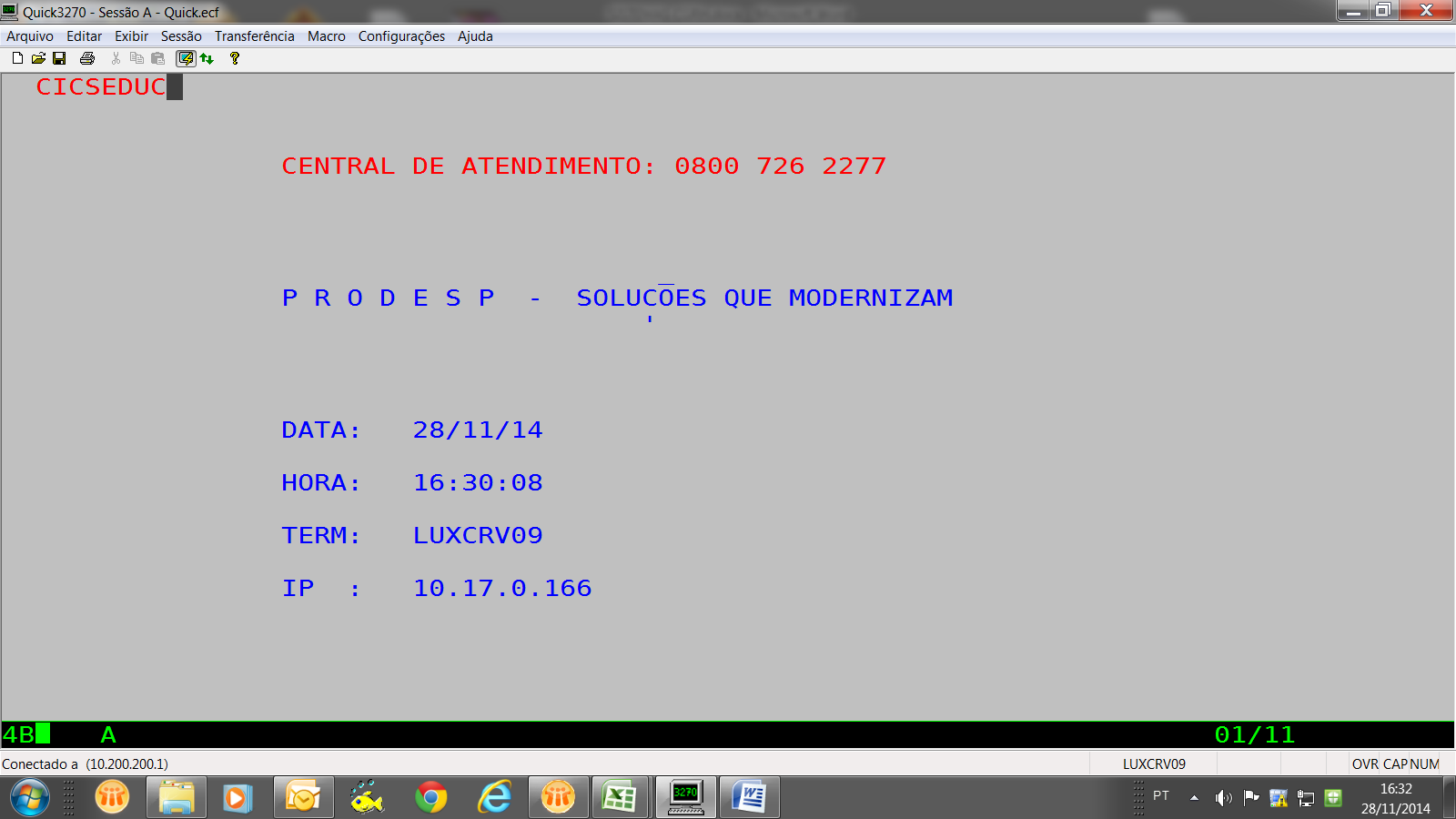 NESTA TELA DIGITE EDUC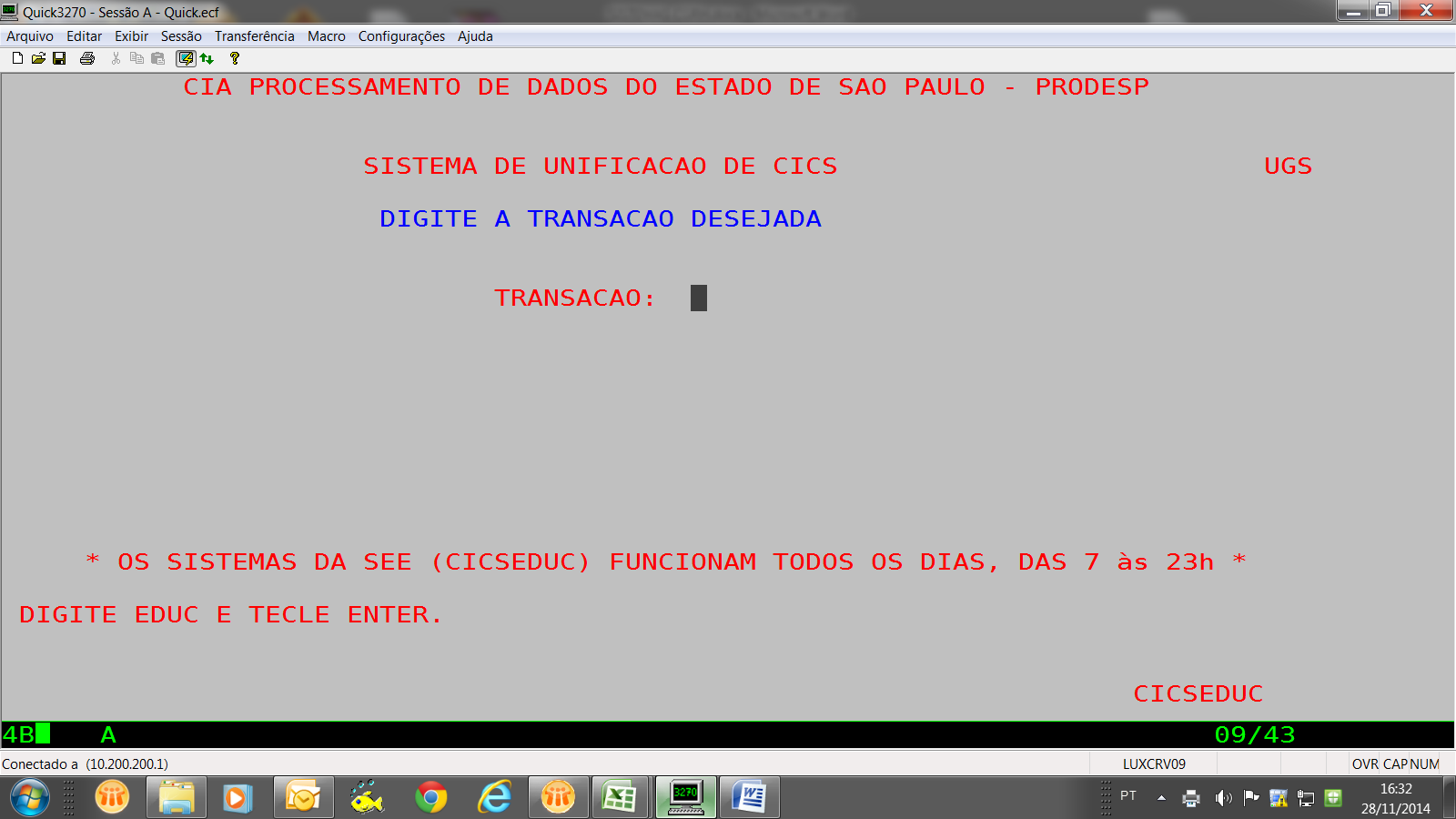 NESTA TELA DAR CLEAR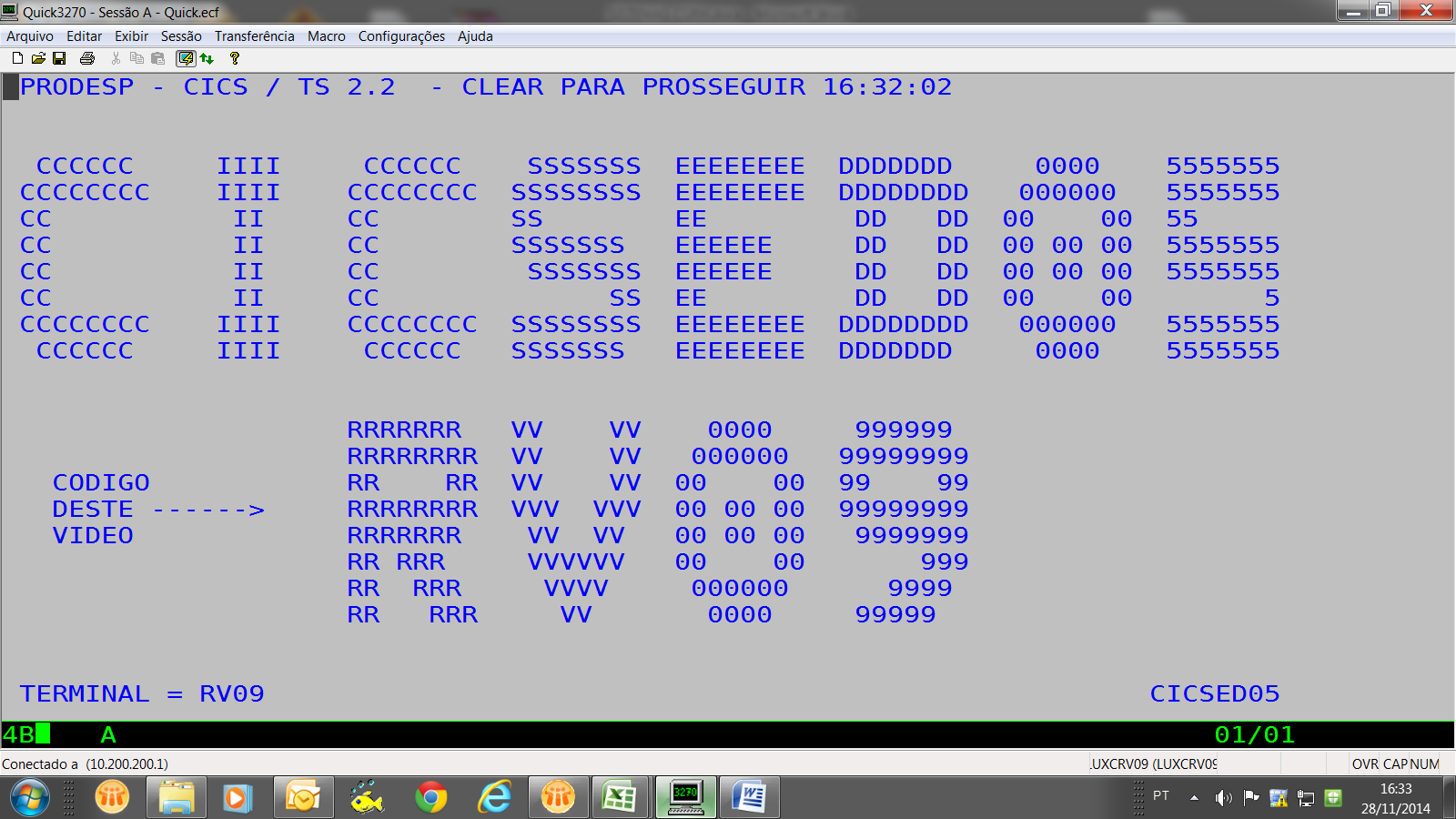 Para entrar no CADASTRO DE ALUNOS, digite JCAA,008 Para entrar no AVALIAÇÃO E FREQUENCIA, digite JNFA,008 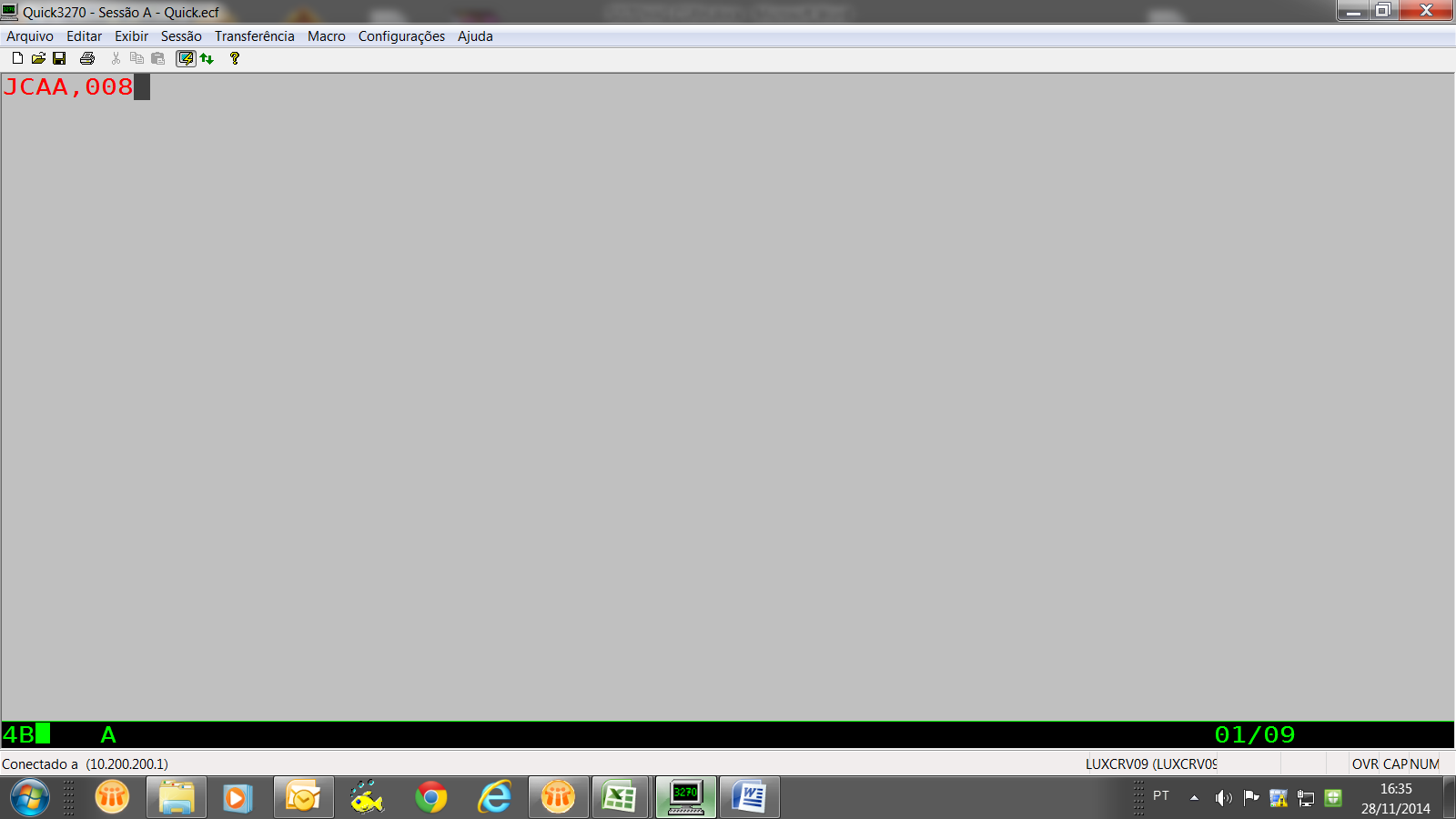 DAR ENTER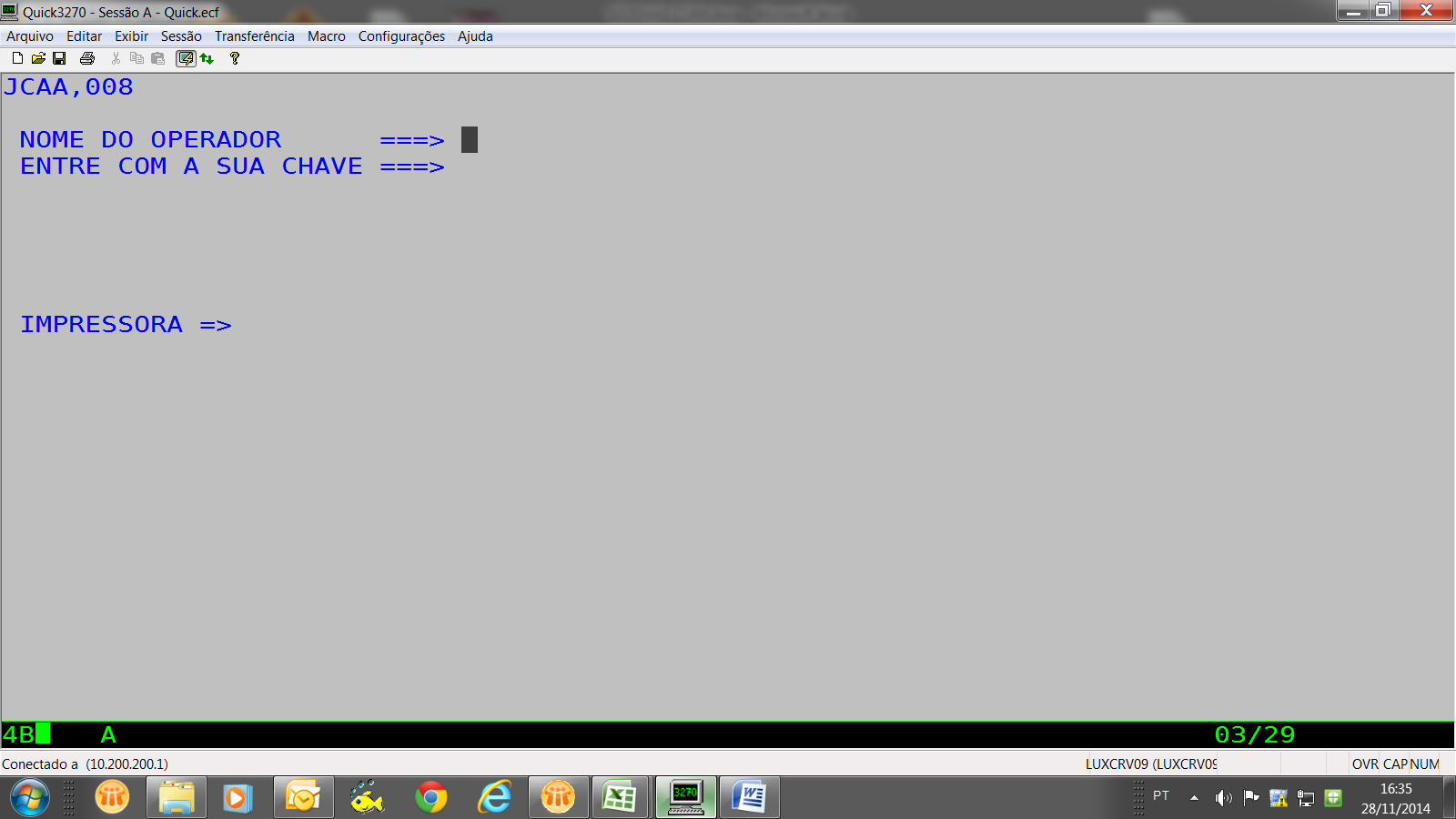 DIGITE NOME DO OPRADOR E SENHA QUE ESTARÁ DENTRO DO SISTEMA.